Agency overviewThe Department of Regional NSW was formed in 2020 as a central agency for regional issues. The Department is responsible for building resilient regional economies and communities, strengthening primary industries, managing the use of regional land, overseeing the state’s mineral and mining resources and ensuring government investment in regional NSW is fair and delivers positive outcomes for local communities and businesses.Public Works Advisory (PWA) is part of the Department of Regional NSW. PWA supports local and state government agencies to deliver critical infrastructure initiatives by providing expert advisory, planning, delivery and support services. We bridge the gap between the government and the private sector, helping clients to maximise value, optimise costs and manage risks in their infrastructure programs and the lifecycle management of their assets.Primary purpose of the roleCoordinate and administer the Regional Local Infrastructure Fund assessment and management process. The role also project manages associated grants support projects to deliver NSW Government objectives.Key accountabilitiesManage and administer regional and community grants programs, ensuring compliance with program guidelines and governance standards Provide specialist advice, information and guidance to support the efficient and compliant management of grants and advise senior management on potential governance, compliance and risk issues Contribute to the development and implementation of appropriate governance and risk frameworks, performance measures, reporting standards and assessment tools, and systems to track, monitor and report on identified project milestones and deliverables to ensure effective governance of new projects from inception to completion Undertake post program reviews to monitor and evaluate the effectiveness of programs and services, examine timelines, budget compliance, cost/benefit of identified outcomes, communicate lessons learnt and recommend remedial actions for improving programs, services and other initiatives Establish and maintain effective working relationships and networks with other Government agencies and representatives of key industry stakeholders to ensure an integrated approach to facilitating regional development Plan, develop and deliver activities and projects as required to promote and administer grants Prepare informed and accurate briefings and correspondence to senior management in response to often sensitive regional issues.Key challengesManaging competing priorities, having involvement in a range of projects and initiatives, and meeting requests for advice and assistance to ensure outcomes are achieved and the needs of clients and stakeholders are met.Maintaining a flexible approach to providing assistance to meet the needs of clients while balancing this with the responsible use of government funds.Keeping abreast of the various existing and emerging grant program issues and legislative changes.Key relationshipsRole dimensionsDecision makingDecisions which are made by this role include: Determines own work load and priorities in consultation with the Manager Sets own priorities for work consistent with project deadlines and agreed timeframes for the assessment and approval of grant applications Exercises discretion in providing advice, and in response to client enquiries Undertakes initial analysis of issues and prepares recommendations for consideration by the Manager, Regional Grants Decisions which are referred to a supervisor include any changes to project outcomes or timeframes, issues with the potential to escalate or create precedent, matters requiring a higher administrative or financial delegation or submission to a higher level of management.Reporting lineManager Regional GrantsDirect reportsNilBudget/ExpenditureTBACapabilities for the roleThe NSW public sector capability framework describes the capabilities (knowledge, skills and abilities) needed to perform a role. There are four main groups of capabilities: personal attributes, relationships, results and business enablers, with a fifth people management group of capabilities for roles with managerial responsibilities. These groups, combined with capabilities drawn from occupation-specific capability sets where relevant, work together to provide an understanding of the capabilities needed for the role.The capabilities are separated into focus capabilities and complementary capabilities. Focus capabilitiesFocus capabilities are the capabilities considered the most important for effective performance of the role. These capabilities will be assessed at recruitment. The focus capabilities for this role are shown below with a brief explanation of what each capability covers and the indicators describing the types of behaviours expected at each level.Complementary capabilitiesComplementary capabilities are also identified from the Capability Framework and relevant occupation-specific capability sets. They are important to identifying performance required for the role and development opportunities. Note: capabilities listed as ‘not essential’ for this role are not relevant for recruitment purposes however may be relevant for future career development.ClusterRegional NSWDepartmentDepartment of Regional NSWDivision/Branch/UnitPublic Works Advisory and Regional DevelopmentLocationSydneyClassification/Grade/BandClerk Grade 9/10Role FamilyBespoke/Projects & Programs/DeliverANZSCO Code511112PCAT Code3137211Date of ApprovalNovember 2018 (updated June 2020)Agency Website nsw.gov.au\regionalnswWho       WhyInternalManager Share information, liaise, consult and coordinate grant assessment and administration activities and projects. Provide advice on the governance, performance and management of grant programs.Team MembersGuide, support, coach and mentor team members.Work collaboratively to contribute to achieving team outcomesExternalKey Industry StakeholdersAnalyse stakeholder needs, provide advice and monitor progressOther State Government AgenciesMonitor compliance and ensure open communication and monitoring of financial obligations.Consultants and ContractorsSupport the evaluation of programs and grants.FOCUS CAPABILITIESFOCUS CAPABILITIESFOCUS CAPABILITIESFOCUS CAPABILITIESFOCUS CAPABILITIESCapability group/setsCapability nameBehavioural indicatorsLevel 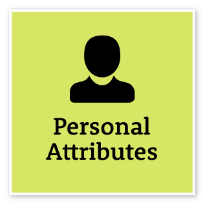 Act with IntegrityBe ethical and professional, and uphold and promote the public sector valuesAct with IntegrityBe ethical and professional, and uphold and promote the public sector valuesRepresent the organisation in an honest, ethical and professional way and encourage others to do soAct professionally and support a culture of integrityIdentify and explain ethical issues and set an example for others to followEnsure that others are aware of and understand the legislation and policy framework within which they operateAct to prevent and report misconduct and illegal and inappropriate behaviourAdept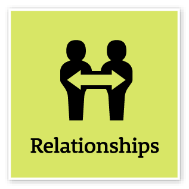 Commit to Customer ServiceProvide customer-focused services in line with public sector and organisational objectivesCommit to Customer ServiceProvide customer-focused services in line with public sector and organisational objectivesPromote a customer-focused culture in the organisation and consider new ways of working to improve customer experienceEnsure systems are in place to capture customer service insights to improve servicesInitiate and develop partnerships with customers to define and evaluate service performance outcomesPromote and manage alliances within the organisation and across the public, private and community sectorsLiaise with senior stakeholders on key issues and provide expert and influential adviceIdentify and incorporate the interests and needs of customers in business process design and encourage new ideas and innovative approachesEnsure that the organisation’s systems, processes, policies and programs respond to customer needsAdvancedWork CollaborativelyCollaborate with others and value their contributionWork CollaborativelyCollaborate with others and value their contributionBuild a supportive and cooperative team environmentShare information and learning across teamsAcknowledge outcomes that were achieved by effective collaborationEngage other teams and units to share information and jointly solve issues and problemsSupport others in challenging situationsUse collaboration tools, including digital technologies, to work with othersIntermediate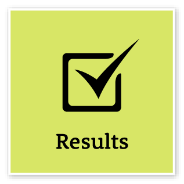 Think and Solve ProblemsThink, analyse and consider the broader context to develop practical solutionsThink and Solve ProblemsThink, analyse and consider the broader context to develop practical solutionsResearch and apply critical-thinking techniques in analysing information, identify interrelationships and make recommendations based on relevant evidenceAnticipate, identify and address issues and potential problems that may have an impact on organisational objectives and the user experienceApply creative-thinking techniques to generate new ideas and options to address issues and improve the user experienceSeek contributions and ideas from people with diverse backgrounds and experienceParticipate in and contribute to team or unit initiatives to resolve common issues or barriers to effectivenessIdentify and share business process improvements to enhance effectivenessAdeptDemonstrate AccountabilityBe proactive and responsible for own actions, and adhere to legislation, policy and guidelinesDemonstrate AccountabilityBe proactive and responsible for own actions, and adhere to legislation, policy and guidelinesAssess work outcomes and identify and share learnings to inform future actionsEnsure that own actions and those of others are focused on achieving organisational outcomesExercise delegations responsiblyUnderstand and apply high standards of financial probity with public monies and other resourcesIdentify and implement safe work practices, taking a systematic risk management approach to ensure own and others’ health and safetyConduct and report on quality control auditsIdentify risks to successfully achieving goals, and take appropriate steps to mitigate those risksAdept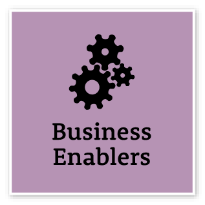 FinanceUnderstand and apply financial processes to achieve value for money and minimise financial riskFinanceUnderstand and apply financial processes to achieve value for money and minimise financial riskUnderstand core financial terminology, policies and processes, and display knowledge of relevant recurrent and capital financial measuresUnderstand the impacts of funding allocations on business planning and budgetsIdentify discrepancies or variances in financial and budget reports, and take corrective actionKnow when to seek specialist advice and support and establish the relevant relationshipsMake decisions and prepare business cases, paying due regard to financial considerationsAdeptProcurement and Contract ManagementUnderstand and apply procurement processes to ensure effective purchasing and contract performanceProcurement and Contract ManagementUnderstand and apply procurement processes to ensure effective purchasing and contract performanceUnderstand and comply with legal, policy and organisational guidelines and procedures relating to purchasingConduct delegated purchasing activities in line with proceduresWork with providers, suppliers and contractors to ensure that outcomes are delivered in line with time and quality requirementsIntermediateProject ManagementUnderstand and apply effective planning, coordination and control methodsProject ManagementUnderstand and apply effective planning, coordination and control methodsUnderstand all components of the project management process, including the need to consider change management to realise business benefitsPrepare clear project proposals and accurate estimates of required costs and resourcesEstablish performance outcomes and measures for key project goals, and define monitoring, reporting and communication requirementsIdentify and evaluate risks associated with the project and develop mitigation strategiesIdentify and consult stakeholders to inform the project strategyCommunicate the project’s objectives and its expected benefitsMonitor the completion of project milestones against goals and take necessary actionEvaluate progress and identify improvements to inform future projectsAdeptCOMPLEMENTARY CAPABILITIESCOMPLEMENTARY CAPABILITIESCOMPLEMENTARY CAPABILITIESCOMPLEMENTARY CAPABILITIESCOMPLEMENTARY CAPABILITIESCapability group/setsCapability nameDescriptionLevel Display Resilience and CourageDisplay Resilience and CourageBe open and honest, prepared to express your views, and willing to accept and commit to changeIntermediateManage SelfManage SelfShow drive and motivation, an ability to self-reflect and a commitment to learningAdeptValue Diversity and InclusionValue Diversity and InclusionDemonstrate inclusive behaviour and show respect for diverse backgrounds, experiences and perspectivesIntermediateCommunicate EffectivelyCommunicate EffectivelyCommunicate clearly, actively listen to others, and respond with understanding and respectAdeptInfluence and NegotiateInfluence and NegotiateGain consensus and commitment from others, and resolve issues and conflictsIntermediateDeliver ResultsDeliver ResultsAchieve results through the efficient use of resources and a commitment to quality outcomesAdeptPlan and PrioritisePlan and PrioritisePlan to achieve priority outcomes and respond flexibly to changing circumstancesAdeptTechnologyTechnologyUnderstand and use available technologies to maximise efficiencies and effectivenessAdept